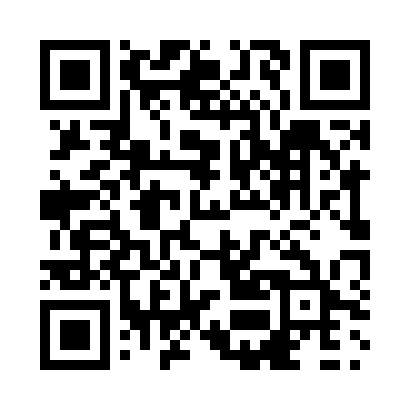 Prayer times for Tangleflags, Saskatchewan, CanadaMon 1 Jul 2024 - Wed 31 Jul 2024High Latitude Method: Angle Based RulePrayer Calculation Method: Islamic Society of North AmericaAsar Calculation Method: HanafiPrayer times provided by https://www.salahtimes.comDateDayFajrSunriseDhuhrAsrMaghribIsha1Mon3:094:551:237:039:5011:362Tue3:094:561:237:039:5011:363Wed3:104:561:237:039:4911:364Thu3:104:571:237:039:4911:365Fri3:114:581:237:039:4811:366Sat3:114:591:237:029:4711:357Sun3:125:001:247:029:4711:358Mon3:125:011:247:029:4611:359Tue3:135:021:247:019:4511:3410Wed3:145:041:247:019:4411:3411Thu3:145:051:247:009:4311:3412Fri3:155:061:247:009:4211:3313Sat3:165:071:247:009:4111:3314Sun3:165:081:256:599:4011:3215Mon3:175:101:256:589:3911:3216Tue3:185:111:256:589:3811:3117Wed3:185:121:256:579:3611:3018Thu3:195:141:256:579:3511:3019Fri3:205:151:256:569:3411:2920Sat3:215:171:256:559:3311:2921Sun3:215:181:256:549:3111:2822Mon3:225:201:256:549:3011:2723Tue3:235:211:256:539:2811:2624Wed3:245:231:256:529:2711:2625Thu3:245:241:256:519:2511:2526Fri3:255:261:256:509:2411:2427Sat3:265:271:256:499:2211:2328Sun3:275:291:256:489:2011:2229Mon3:285:311:256:479:1911:2230Tue3:285:321:256:469:1711:2131Wed3:295:341:256:459:1511:20